REGION VIII SCIENCE FAIRLOCATION: University Center (Plaza Level)800 W. University Ave., Hammond, ,  Tammany, Tangipahoa, and  Parishes, and the City of Junior and Senior Division (grades 6 through 12)Friday, February 8, 2019Set-up time:  Judging: 9:00-12:15Public Showing of Exhibits: 12:15-1:15Awards Program: 1:30Deadline for Entries: register online  postmark mail-in package by Monday, January 14, 2019
($25 Late Fee Applied Jan. 15th)Dr. Michaelyn Broussard, DirectorRegion VIII Science FairSoutheastern Louisiana UniversityE-mail:  mbroussard@selu.eduENTRY CATEGORY 	JUNIOR DIVISION (Grades 6-8) 		SENIOR DIVISION (Grades 9 - 12)Class 1 – Animal Sciences			Class 2 – Behavioral & Social Sciences		Class 3 – Biochemistry 				Class 4 – Biomedical & Health Sciences					Class 5 – Cellular & Molecular Biology				Class 6 – Chemistry				Class 7 – Computer Science			Class 8 – Earth & Environmental Science	Class 9 – Energy (Chemical & Physical)Class 10 - Engineering MechanicsClass 11 - Mathematical SciencesClass 12 - MicrobiologyClass 13 - Physics & Astronomy	Class 14 - Plant Sciences** entry category MUST match abstract & judging forms – have SIGNATURES and CORRECT DATES (B1 form)Junior-Senior Division Entry Guidelines for Teachers/Advisors:Deadline: online  mail-in (postmark) entries by Monday, Jan. 14, 2019Fees: $25 per student (team projects = $50-$75, 2-3 students per team)one check for  entries (NO ) $25 late fee per school (not student) on entries after postmark deadlinechecks payable to Region VIII Science FairEntries: 25 entries  school (limit 4 entries per class/category)How to complete ONLINE and MAIL-IN Packets:Teachers/Advisors MUST enter each student in the ONLINE REGISTRATION.Do not allow students to enter themselves.Online registration and judging form MUST match categories.Include the school’s name, the student’s name (all if team project), grade level, project title, and class/category number.Team ProjectsTeam projects need only one judging form with all student names on it. 2-3 students per team, entry fee is $25 per student, not project.Preparing Abstracts: Maximum of 250 words, single-spaced.  The entire abstract must be placed within the block given on the Abstract Form.  The abstract should include: purpose of the experiment, procedures used, data, and conclusions.  It may also include any possible research applications.  An abstract should not include: acknowledgement or work/procedures done by the mentor.  The original abstract form must be present with each exhibit at the regional and state science fairs.  A copy of the abstract should be included in the mail-in packet. **Note – the official abstract form from ISEF is used, but Region VIII does not have an official stamp, so NO embossed stamp.FORMS: All participants must have the following forms with proper signatures at their projects:  Research Plan Form (1A) or Research Plan Form (1A) - Approval Form (1B) – DATE PRIOR TO START of RESEARCHChecklist for Adult Sponsor /Safety Assessment Form (1)Original Abstract Form SPECIAL FORMS: Any project involving humans must be approved by the local school’s Institutional Review Board (IRB).  This committee must sign Form (4). Also, each school is to have a local Science Review Committee, if any project involves human subjects or vertebrate animals.  This committee chairperson must sign Form (1B).  Do not mail these forms with the entry package - bring them on the day of the fair and secure a signature from the Safety Regulations Committee (when they come to your project).It is strongly suggested not to use vertebrate animals in the research unless your school is easily able to form the proper review board and comply with the extra regulations and paperwork.  Invertebrate organisms are an excellent substitute. MAIL-IN Packet should include:A judging form per project with signatures – only fill in top portion.Typed abstract form per project with signatures. (For each project, staple or paperclip the judging form to the abstract)Payment via one check per school to cover all participant(s) entry fees
Mail to: 	Southeastern Louisiana UniversityDepartment of Biological Sciences – SLU 10736Region VIII Science FairAttn: Dr. Jen Peak, Assistant DirectorHammond, LA 70402Region VIII coordinators reserve the right to change the title/Judging form of a project, if the abstract indicates that the project is not entered in the most appropriate class/category.    ***contact Dr. Jennifer Peak (jpeak@selu.edu) with concerns about registration, payment, and # of entries *** contact Dr. Michaelyn Broussard (mbroussard@selu.edu) with any other concernsProject Displays:Size Limits: 48” wide by 30” deep by 108” high from the floorSafety: Exhibits in compliance with Intel ISEF Display and Safety Regulations (ISEF – International Science and Engineering Fair).  The ISEF rule booklet is mailed to the schools by the State Science Fair, and available on the Region VIII Science Fair web page (http://www.selu.edu/acad_research/colleges/sci_tech/sci_fair/index.html).  Pay particular attention if students are conducting research on vertebrate animals and if they are bringing any “props” to the fair.  Many items are prohibited and may result in disqualification.  Safety always comes first!CHECKLIST for PROJECT BOARDS and DISPLAYSRefer to 2016 ISEF Rules and Guidelines for details/specifics – see webpage for links to ISEFDisplay & Safety Committee is the final authority on display and safety issues􀂉 Maximum project size: W 48’’ x D 30” x H 108”Items NOT allowed at the display:􀀹 Living organisms, including plants􀀹 Soil, sand, rock and/or waste samples even if permanently encased in a slab of plastic􀀹 Taxidermy specimens or parts􀀹 Preserved vertebrate or invertebrate animals􀀹 Human or animal food􀀹 Human/animal parts or body fluids (for example, blood, urine)􀀹 Plant materials (living, dead, or preserved) that are in their raw, unprocessed, or non‐manufactured state  (Exception: manufactured construction materials used in building the project or display)􀀹 Photographs or other visual presentations depicting vertebrate animals in surgical techniques, dissections, necropsies, or other lab procedures􀀹 All chemicals including water (Exceptions: water integral to an enclosed, sealed  apparatus.)􀀹 All hazardous substances or devices [for example, poisons, drugs, firearms, weapons, ammunition, reloading devices, and lasers (as indicated in item 5 in the section of these rules entitled “Allowed at Project or in Booth BUT with the Restrictions Indicated”)]􀀹 Dry ice or other sublimating solids􀀹 Sharp items (for example, syringes, needles, pipettes, knives)􀀹 Flames or highly flammable materials􀀹 Glass or glass objects unless deemed by the Display and Safety Committee to be an integral and necessary part of the project (Exception: glass that is an integral part of a commercial product such as a computer screen)􀀹 Any apparatus deemed unsafe by the Scientific Review Committee, the Display and Safety Committee, or Society for Science & the Public (for example, large vacuum tubes or dangerous ray‐generating devices, empty tanks that previously contained combustible liquids or gases, pressurized tanks, etc.)􀀹 Batteries with open‐top cellsAwards, medals, business cards, flags, logos, CD's, DVDs, flash drives, brochures, booklets, nor endorsements, and/or acknowledgments (graphic or written) unless the item(s) are an integral part of the project (Exception: Intel ISEF medal(s) may be worn at all times.)􀀹 Postal addresses, world wide web, email addresses, telephone & fax numbers of Finalists􀀹 Active Internet or e‐mail connections as part of displaying or operating the project at the Intel ISEF􀀹 Prior years’ written material or visual depictions on the vertical display board. [Exception: the project title displayed in the Finalist’s booth may mention years or which year the project is (for example, “Year Two of an Ongoing Study”)]. Continuation projects must have the Continuation Project Form (7) vertically displayed.Other requirements:􀀹 Finalists must be present at their projects for the Display and Safety inspection. The inspection is a process that takes place between the Finalist and inspector; therefore, no other persons should be present representing the Finalist except for an interpreter if necessary.􀀹 Returning items that have been removed through a violation and/or adding items that are not permitted after final clearance by the Display and Safety Committee and the Scientific Review Committee is prohibited.􀀹 Society for Science & the Public, the Scientific Review Committee, and/or the Display and Safety Committee reserve the right to remove any project for safety reasons or to protect the integrity of the Intel ISEF and its rules and regulations.􀀹 A project data book and research paper are not required but are highly recommended.􀀹 Display of photographs other than that of the finalist must have a photo release signed by the subject, and if under 18 years of age, also by the guardian of the subject. Sample consent text: “I consent to the use of visual images (photos, videos, etc.) involving my participation/my child’s participation in this research.”􀀹 Finalists using audio‐visual or multi‐media presentations (for example, 35mm slides; videotapes; images, graphics, animations, etc., displayed on computer monitors; or other non‐print presentation methods) must be prepared to show the entire presentation to the Display and Safety inspectors before the project is approved.􀀹 If a project fails to qualify and is not removed by the Finalist, Society for Science & the Public will remove the project in the safest manner possible but is not responsible for damage to the project.􀀹 Any disks, CDs, printed materials, etc. (including unofficial abstracts) designed to be distributed to judges or the public will be confiscated by the Display and Safety Committee and will be discarded immediately.Project sounds, lights, odors, or any other display items must not be distracting.Note: You should review  ISEF rules since each category has their own set of restriction/guidelines (https://student.societyforscience.org/international-rules-pre-college-science-research).Student/Visitor ConductStudents must set up their exhibits by .  Judging will begin at .  Students must remain with their project until released by the Science Fair Director.  Please note that more than 1 set of judges may visit a particular project in order to determine tie-breakers, special awards, and overall awards.  Only exhibitors and judges are allowed on the Plaza Level during judging.  Seats are available nearby for family and teachers – MAKE PLANS on how to meet up with your students after judging.  Cameras and video cameras are not allowed during judging.  Violation of this rule may cause the disqualification of a participant. Students not displaying proper conduct will be automatically disqualified.Judges’ decisions are FINAL.  Any issues must be brought forward to the director by the exhibitor’s teacher, not by parents.Awards:Winners will be announced during an awards ceremony at the University Center (approximately 1:30-2:30 p.m.).  Judges will determine 1st and 2nd place winners in each class with projects worthy of advancing to state.  Not every class will have projects placing. Region VIII is NOT able to send our Overall Winner to ISEF due to budget constraints.State:	Students that qualify for State Science Fair (1st and 2nd Place Winners) will need to register on-line for the State Science Fair.  Check https://is.lsu.edu/newDOCE/LSEF/State.asp for the most up-to-date information.Although reasonable care will be provided for the protection of each exhibit, neither the Region VIII Science Fair Committee nor cooperating groups assume responsibility for loss or damage to the property of the exhibitor.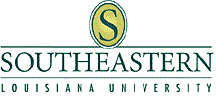 